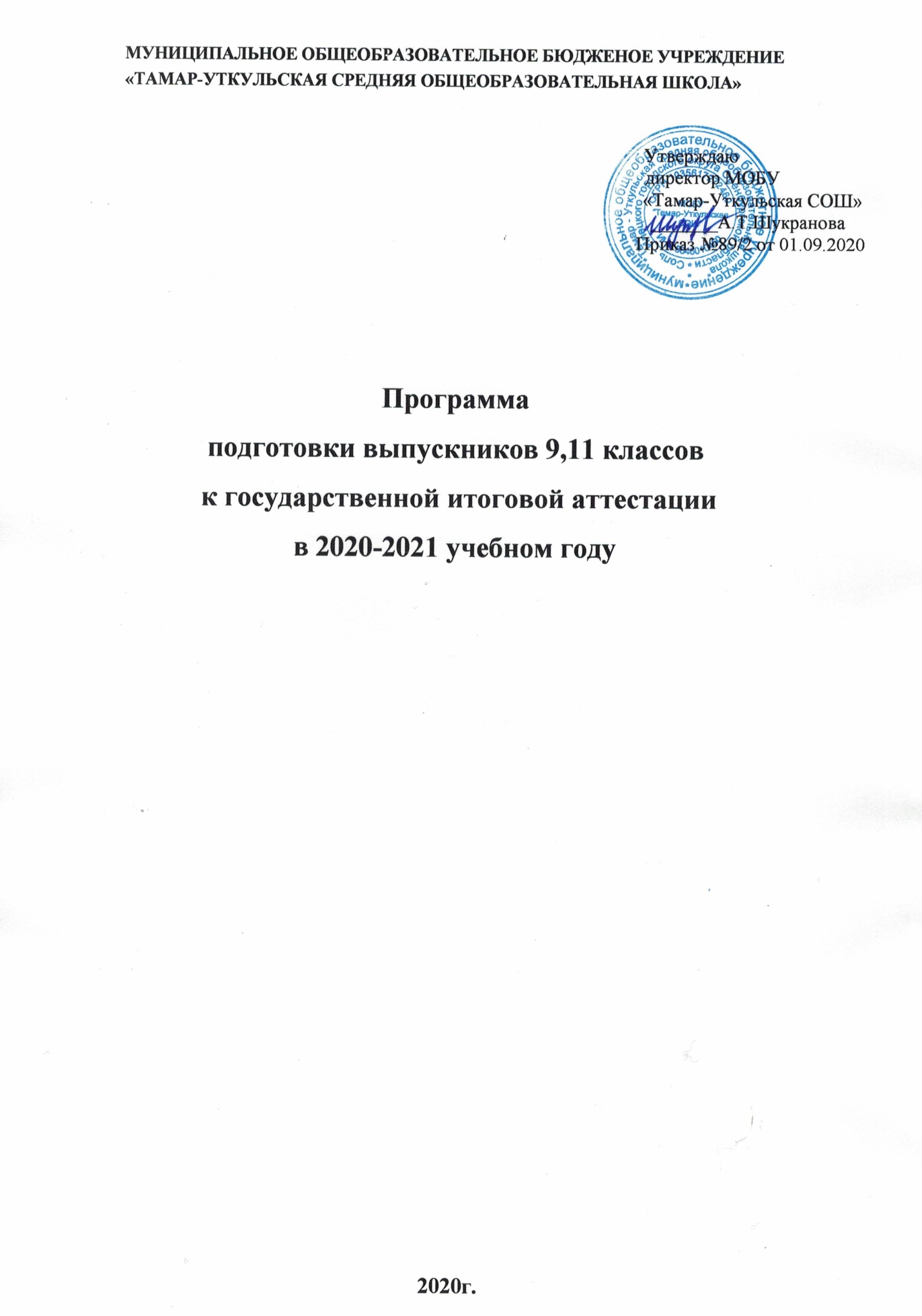 Программа подготовки выпускников 9, 11 классов к государственной итоговой аттестации в 2020-2021 учебном годуЦель программы: создание системы методического и информационного сопровождения государственной итоговой аттестации выпускников 9, 11 классов, направленной на реализацию требований государственных образовательных стандартов и формирование ключевых компетенций учащихся.Задачи:создание условий для осуществления наиболее полного и всестороннего процесса методического и информационного сопровождения государственной итоговой аттестации выпускников 9, 11 классов;формирование принципиальной управленческой стратегии, направленной на поиск и концентрацию ресурсов, необходимых для повышения уровня качества образования в школе;разработка схемы взаимодействия членов педагогического коллектива, учащихся, родителей (законных представителей), позволяющей эффективно управлять процессом методического и информационного сопровождения подготовки и проведения государственной итоговой аттестации выпускников 9, 11 классов.Принципы реализации программы:СистемностьПодготовка ведется последовательно, по различным направлениям - информационно, предметно, психологически.ГибкостьОтслеживаются изменения нормативно-правовой базы; накапливаются учебно-методические материалы по вопросам ЕГЭ и ОГЭ; осуществляется индивидуальный подход к каждому учащемуся.Участники реализации программы:директор;заместители директора по УВР, ВР;учителя-предметники 9, 11 класса;классные руководители 9, 11 класса;учащиеся 9, 11 класса;родители учащихся 9,11 класса.Сроки реализации программы: сентябрь 2020 г. - июнь 2021 г.Ожидаемые результаты реализации Программы подготовки к государственной итоговой аттестации:успешная сдача единого государственного экзамена и основного государственного экзамена каждым выпускником;соответствие результатов единого государственного экзамена и основного государственного экзамена потенциальным возможностям выпускников.создание системы методического и информационного сопровождения государственной итоговой аттестации выпускников 9, 11 классов направленной на реализацию требований государственных образовательных стандартов и формирование ключевых компетенций учащихся, которая включает в себя:
Целеполагание - формирование готовности учащихся к ЕГЭ и ОГЭ (системные знания и умения предъявить эти знания в процессе выполнения контрольно-измерительных материалов ЕГЭ; умения анализировать, обобщать, систематизировать, структурировать информацию; развитые личностные характеристики - мышление, память, письменная речь, организованность, усидчивость, настойчивость).Содержание - наличие банка разноуровневых заданий по предметам учебного плана МОБУ «Тамар-Уткульская СОШ»; программ элективных курсов и консультаций, реализация которых способствует развитию готовности учащихся к ЕГЭ и ОГЭ; дифференцированных заданий, учитывающих индивидуальные особенности обучаемых; содержание внеурочной деятельности по усвоению учащимися заданий.Технологии формирования у учащихся знаний, общеучебных и специфических умений и навыков, необходимых для выполнения заданий ЕГЭ и ОГЭ, которые разрабатываются учителями, обсуждаются на методических объединениях, проверяются на эффективность и внедряются в образовательный процесс МОБУ «Тамар-Уткульская СОШ».Оценка готовности выпускников МОБУ «Тамар-Уткульская СОШ» к участию в ЕГЭ и ОГЭ на основе авторских контрольно-измерительных материалов и применения методики осуществления мониторинга уровня этой готовности.Повышение методической компетенции учителей-предметников при подготовке учащихся к ЕГЭ и ОГЭ. Освоение новых методических приёмов, направленных на повышение эффективности подготовки к ЕГЭ и ОГЭ.Организация всесторонней помощи выпускникам (использование дополнительных консультационных часов, групповая и индивидуальная внеурочная деятельность), ориентированная на повышение качества образования и как следствие получение высоких результатов ЕГЭ и ОГЭ.Постоянная взаимосвязь с родителями - своевременное информирование о трудностях, возникающих у выпускников при подготовке к ЕГЭ и ОГЭ, поиск совместных путей их преодоления.Организационно-педагогическая и управленческая деятельность по подготовке к ГИАУправленческая деятельность по подготовке МОБУ «Тамар-Уткульская СОШ» к ГИА обеспечивается на основе взаимосвязи следующих функций: информационно-аналитической, мотивационно-целевой, планово-прогностической, организационно-исполнительской, контрольно-диагностической и регулятивно-коррекционной.Целостная система информационно-аналитической деятельности в школе предполагает проектирование информационно-аналитических процессов и осуществляется на основе педагогического мониторинга, включающего сбор информации, анализ деятельности педагогического коллектива по подготовке к ЕГЭ и ОГЭ, проектирования содержания, методов, технологии обработки информационных потоков и хранения информации.Эффективная обработка информации по подготовке к экзамену обеспечивает успех в выработке управленческих решений, направленных на создание оптимальных условий для проведения ГИА.Мотивационно-целевая деятельность обеспечивает развитие рефлексии педагогического коллектива, повышение его мотивации на успешную подготовку к проведению ГИА. С этой целью проводится изучение потребностей школьного коллектива; выявление их в результате профессионально-личностной рефлексии; разрабатывается программа повышения образовательной компетентности учителей по вопросам ЕГЭ, система мер стимулирования профессионально-личностного саморазвития педагогических кадров (в том числе в системе внутришкольного повышения квалификации); создаются условия для укрепления стрессоустойчивости и взаимопомощи в коллективе, обеспечивающие сработанность и надёжную совместимость личностных и коллективных профессиональных потребностей.Планово-прогностическая деятельность имеет комплексный характер проектирования, планирования и прогнозирования деятельности педагогического коллектива школы по подготовке и проведению ГИА. Планирование осуществляется путём разработки программы действий, включающей подготовительный, основной и заключительный этапы проведения экзаменов. Прогнозирование строится на основе учёта фактического состояния образовательного процесса в школе, уровня его развития и управления им.Организационно-исполнительская деятельность по подготовке к ГИА осуществляется в соответствии с требованиями различных организационных структур федерального, регионального, муниципального уровней, осуществляющих подготовку и проведение экзаменов.В процессе контрольно-диагностической деятельности разрабатывается система внутришкольного инспектирования с опорой на самоанализ и самооценку участников образовательного процесса, ведётся диагностика качества образовательного процесса, его ресурсов и результатов.Коррекционно-регулятивная деятельность включает оценку эффективности и действенности управления по обеспечению конечных результатов подготовки к ГИА и направлена на выявление положительных и отрицательных факторов, повлиявших на результаты экзамена; предполагает разработку плана действий по успешному проведению ЕГЭ и ОГЭ на будущий год.Учёт ведущих управленческих действий позволяет разработать план-график подготовки к ЕГЭ и ОГЭ, обеспечивающий государственные гарантии доступности качественного образования.Условия МОБУ «Тамар-Уткульская СОШ» для качественной подготовки выпускников к ГИА в форме ЕГЭ и ОГЭПрограммы подготовки выпускников 9 и 11 классов к ГИА  включают: текущее и обобщающее повторение, закрепление и систематизацию предметных знаний и компетентностей, мониторинг учебной успешности, контрольно-оценочную и коррекционную деятельность и т.д.Оснащение кабинетов школы обеспечивает дидактические, психолого-педагогические, мотивационно-целевые условия процесса личностно-ориентированного обучения школьников в рамках урочной, внеурочной (факультативной) и самостоятельной деятельности учащихся.Высокопрофессиональный коллектив школы через деятельность школьных методических объединений учителей-предметников обеспечивает реализацию программы подготовки выпускников к ГИА.Подготовка учащихся 9.11 классов к ГИА в рамках урочной деятельности  осуществляется через:Организацию систематической работы выпускников с заданиями различной сложности (формы и вариативность контроля соответствуют формату ГИА) и с открытым банком заданий ЕГЭ и ОГЭ на сайте ФИПИ;Решение демонстрационных вариантов ЕГЭ и ОГЭ 2020 года по всем общеобразовательным предметам;Оформление и заполнение бланков ответов ЕГЭ и ОГЭ, выявление типичных ошибок;Организацию промежуточной диагностики и анализ ее результатов;Мониторинговые исследования.Подготовка учащихся 9, 11 классов к ГИА в рамках внеурочной деятельностиучителями-предметниками осуществляется через:Организацию индивидуальных занятий;Индивидуальную работу с учащимися по устранению учебных дефицитов и с группами потенциальных высокобалльников;Индивидуальные предметно-ориентированные консультации по заданиям высокого уровня сложности;Мониторинг реализации индивидуальных планов учащихся и использование различных видов контроля для получения объективной информации;Проведение тренировочно-диагностического тестирования выпускников 9,11 классов по заданиям и технологиям, аналогичным ЕГЭ по русскому языку, математике и предметам по выбору;Диагностическое тестирование в режиме он-лайн, что позволит в режиме реального времени проверить готовность и способность выполнить работу и учесть просчеты и ошибки;Индивидуальную работу с родителями с целью оптимизации ресурсов семейного влияния;Индивидуальные консультации педагогов с выпускниками «группы риска» по индивидуальным проблемам с целью снижения уровня тревожности, повышения стрессоустойчивости выпускников и веры в свои силы.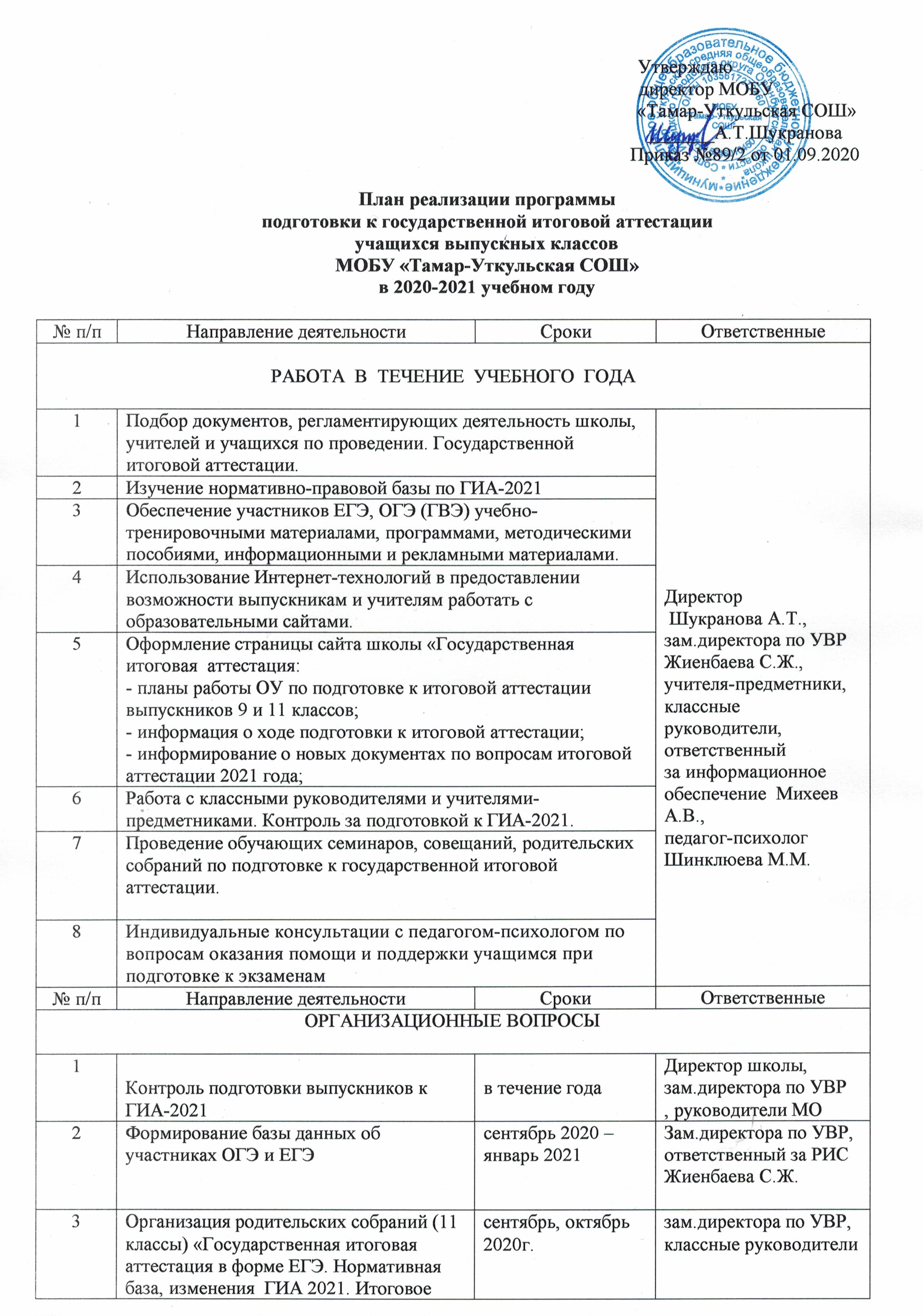           Заместитель директора по УВР                                                   Жиенбаева С.Ж. Приложение к плану подготовки к ГИА-2021Подготовка учащихся 9-х, 11-х классовк проведению государственной итоговой аттестации в формате ОГЭ и ЕГЭ.Цель:Грамотная организация работы школы по подготовке к ГИА-2021 выпускников 9,11 классов.Формирование базы данных по данному направлению: потребности учащихся и их учебные и психологические возможности и способности, методическое обеспечение подготовки к ОГЭ и ЕГЭ.Обеспечение учащихся, их родителей и учителей своевременной информацией.сочинение. Порядок проведения ЕГЭ. Роль родителей при подготовке учащихся к экзаменам. Правила приема и перечень вступительных экзаменов в ВУЗы. (протоколы).4Организация общешкольных родительских собраний (9 классы) «Государственная итоговая аттестация в форме ОГЭ. Нормативная база. Порядок проведения ОГЭ. Роль родителей при подготовке учащихся к экзаменамсентябрь-октябрь 2020гзам.директора по УВР, классные руководители5Подготовка стендов «ГИА-2021»октябрь 2020Зам.директора по УВР6Мониторинг «Исследование степени тревожности и стрессоустойчивости выпускников 9,11 классовоктябрь 2020Педагог –психолог Шинклюева М.М.7Корректировка индивидуальных маршрутных листов.ноябрь 2020Учителя- предметники8Беседа «Что такое ЕГЭ?»ноябрь 2020Зам.директора по УВРПедагог-психолог 9Размещение на сайте школы нормативных правовых документов и методических рекомендаций регламентирующих ГИА-2021в течение годаЗам.директора по УВР, ответственныйза информационное обеспечение Толкачева О.В.10Оформление уголков по подготовке к ГИА выпускников 9, 11 классов в предметных кабинетахноябрь 2020Учителя-предметники, 
классный руководители11Коррекционные занятия с учащимися «группы риск» в 9,11 классах, по наличию уровня тревожности при подготовке к ГИАдекабрь 2020Педагог-психолог Шинклюева М.М.12Индивидуальные консультации по вопросам подготовки и проведения ЕГЭ, ОГЭ (ГВЭ)в течение учебного годаЗам.директора по УВРучителя-предметники13Организация и проведение классных часов в 9, 11 классах «Организация и порядок проведения ГИА в форме ОГЭ (ГВЭ) и ЕГЭ в 2021 году» (листы ознакомления).в течение учебного годаЗам.директора по УВРклассный руководители14Выдача уведомлений выпускникам, допущенным к сдаче ЕГЭ, ОГЭ (ГВЭ)май 2021Зам.директора по УВР15-Подготовка приказа о допуске учащихся 9,11 классов к сдаче ЕГЭ, ОГЭ (ГВЭ)Регистрация пропусков в журнале.- организация выдачи справок по результатам ГИА-2021-Организация апелляционной работымай-июньДиректор,зам.директора по УВР16Анализ полученных результатов  ЕГЭ, ОГЭ (ГВЭ)  Планирование работы по подготовке к  ГИА в новом учебном годуиюнь 2021август 2021Зам.директора по УВР,
учителя-предметники, классные руководители17Совещание при директоре «Анализ результатов диагностического тестирования учащихся 9, 11 классов». Организация работы по ликвидации выявленных недостатков и пробелов в знаниях.СогласнографикупроведенияДиректор18Совещание при директоре «Организация индивидуальной работы со слабоуспевающими учащимися 9,11 классов с целью успешной сдачи ЕГЭ и ОГЭ»Ноябрь 2020, февраль 2021Директор,Учителя-предметникиНОРМАТИВНЫЕ  ДОКУМЕНТЫНОРМАТИВНЫЕ  ДОКУМЕНТЫНОРМАТИВНЫЕ  ДОКУМЕНТЫНОРМАТИВНЫЕ  ДОКУМЕНТЫ1.Сбор копий паспортов участников ГИА-2021сентябрь 2020Зам.директора по УВР2Оформление протоколов родительских собраний и листов ознакомления с информацией о проведении ЕГЭ, ОГЭ (ГВЭ)сентябрь 2020декабрь 2020февраль 2021апрель 2021май 2021Директор,зам.директора по УВРклассные руководители3Первичное анкетирование: сбор письменных заявлений участников ГИА о выборе экзаменов в форме ЕГЭ, ОГЭ (ГВЭ)октябрь 2020Зам.директора по УВР4Формирование базы данных ЕГЭ, ОГЭ (ГВЭ). Корректировка списков участников ЕГЭ, ОГЭ (ГВЭ) по предметам по выборуноябрь 2020январь 2021Зам.директора по УВР, ответственный за РИС
5Приказы по школе:- «Об утверждении плана подготовки ЕГЭ,ОГЭ (ГВЭ) в 2021 году»- «О назначении сопровождающих и списки участников ЕГЭ, ОГЭ (ГВЭ)»- «О допуске учащихся 9, 11 классов к государственной итоговой аттестации в 2021 году»в течение учебного годаДиректор 6- Подготовка аналитической справки о качестве проведения и результатах ГИА-2021- Формирование отчётов по результатам ЕГЭ, ОГЭ (ГВЭ)- Проект плана работы по подготовке к ГИА-2021июнь 2021август 2021Зам.директора по УВР.РАБОТА С ПЕДАГОГИЧЕСКИМ КОЛЛЕКТИВОМРАБОТА С ПЕДАГОГИЧЕСКИМ КОЛЛЕКТИВОМРАБОТА С ПЕДАГОГИЧЕСКИМ КОЛЛЕКТИВОМРАБОТА С ПЕДАГОГИЧЕСКИМ КОЛЛЕКТИВОМ1Анализ результатов государственной итоговой аттестации в 2020-2021 учебном году. Выявление проблемных зон в преподавании предмета.август 2021Директор школы, зам.директора по УВР2.Заседание педагогического совета по вопросу: «Подготовка выпускников к ГИА-2021»ноябрь 2020Директор школы,зам.директора по УВР3Корректировка календарно-тематического планирования с учетом графика тренировочных и диагностических работ по предметуВ течение годаУчителя9,11классов4Изучение нормативной правовой базы ОГЭ и ЕГЭ, демонстрационных вариантов по предмету, Интернет ресурсов для подготовки к ЕГЭоктябрь 2020Учителя9,11классов5Рассмотрение на ШМО изменений структуры КИМ 2021 и экзаменационных бланков. Изучение спецификации и кодификатора демоверсий 2021 годаоктябрь 2020РуководителиШМО6Проведение мониторинга прохождения программ в выпускных классахдекабрь 2020,март 2021Зам.директора по УВР, отв.за ГИА-2021 в школе7Посещение и анализ уроков с целью выявления форми качества подготовки к государственной итоговой аттестации по предметам, выносимым на государственную итоговую аттестациюв течение годаДиректор,зам.директора по УВР, зам.директора по ВР.8Организация взаимопосещения уроков учителями-предметникамив течение годаДиректор,зам.директора по УВР, руководители МО9Организация «малых педсоветов» по вопросам организации помощи выпускникам, имеющим трудности в подготовке к ГИАв течение годаЗам.директора по УВР, учителя-предметники10Разработка и формирование пакета рекомендаций для учителей-предметников по вопросам подготовки к ГИА-2021ноябрь 2020февраль 2021Директор,зам.директора по УВР,руководители МО11Семинары-консультации по вопросам подготовки учащихся к ЕГЭ, ОГЭ (ГВЭ):- работа с образцами бланков ЕГЭ, ОГЭ- обзор текущей информации о ходе подготовки к ЕГЭ, ОГЭ (ГВЭ)октябрь 2020март 2021Зам.директора по УВР,руководители МО12Подготовка к проведению репетиционных экзаменов с учащимися 9, 11 классов в рамках школы, районав течение учебного годаЗам.директора по УВР13Анализ результатов репетиционного экзамена в 9, 11 классах по русскому языку и математикемарт 2021Зам.директора по УВРучителя-предметники14Посещение учителями постоянно действующих семинаров (ПДС) по подготовке к ГИАв течение годаУчителя - предметники15Разработка индивидуальных планов, индивидуальных маршрутов подготовки учащихся к ЕГЭ и ОГЭОктябрь 2020Учителя-предметники 9,11 классов16Индивидуальная работа с учащимися по устранению учебных дефицитов и с группами потенциальных высокобалльниковв течение годаУчителя-предметники 9,11 классов17Индивидуальное консультирование учащихся и родителей (законных представителей) по результатам работВ течение года18Анализ результатов ЕГЭ, ОГЭ: выявление проблемных зонИюнь 2021 г.Зам.директора по УВРУчителя-предметники9,11классовРАБОТА С УЧАЩИМИСЯ 9, 11 КЛАССОВРАБОТА С УЧАЩИМИСЯ 9, 11 КЛАССОВРАБОТА С УЧАЩИМИСЯ 9, 11 КЛАССОВРАБОТА С УЧАЩИМИСЯ 9, 11 КЛАССОВ1Сбор информации о выборе предметов для сдачи ОГЭ и ЕГЭсентябрь-октябрь 2020Зам.директора по УВР2Формирование электронной базы данных выпускников по выбору предметов для сдачи ЕГЭ, ОГЭ (ГВЭ)сентябрь-октябрь 2020Зам.директора по УВР,ответственный за РИС Нуриева Ф.А.3Знакомство учащихся с планом подготовки к ГИА по предметам, расписанием индивидуальных занятий, графиком тренировочных и диагностических работсентябрь 2020Кл.луководители 9,11 классов4Совместная с психологом диагностика индивидуальных особенностей учащихсяОктябрь 2020г.Март-апрель 2021гКл.руководители 9,11 классов, психолог Шинклюева М.М5Регистрация выпускников 11 классов на итоговое сочинение и проведение итогового сочиненияноябрь 2020,декабрь 2020Зам.директора по УВР6Подготовка к проведению итогового собеседования  в 9 классахдекабрь 2020Зам.директора по УВР,учителя русского языка7Проведение итогового собеседования выпускников 9-х классов, как допуск к экзаменам. февраль 2021Зам.директора по УВР, учителя русского языка, организаторы.8Проведение классных часов в выпускных классах по вопросам организации подготовки к государственной итоговой аттестации, порядке выбора экзаменов, об особенностях государственной итоговой аттестации в текущем годуноябрь 2020,декабрь 2020, февраль 2021Зам.директора по УВР, классные руководители9Ознакомление учащихся выпускных классов  с   Порядка проведения государственной итоговой аттестации выпускников 9 и 11 классов.сентябрь 2020,декабрь 2020, февраль 2021Зам.директора по УВР,классные руководители10Проведение срезовых контрольных работ (тестирований) по предметам, выбранным для ГИА выпускниками 9, 11 классов декабрь 2020 – апрель 2021Зам.директора по УВР,учителя-предметники11Организация и проведение обучения учащихся выпускных классов по заполнению бланков ЕГЭ,ОГЭ, изучение инструкцийв течение года Зам.директора по УВР,учителя-предметники12Организация участия выпускников в репетиционном  тестировании в формате ОГЭ и ЕГЭмарт-апрель 2021Директор,зам.директора по УВР, учителя-предметники, классные руководители13Организация  повторения пройденного материала в выпускных классах2 полугодиеУчителя-предметники14Организация дополнительных занятий  с выпускниками на дифференцированной основе (с группами слабоуспевающих)в течение годаЗам.директора по УВР, учителя-предметники15Организация индивидуальной работы с обучающимися 9 и 11 классов, имеющих риск быть не допущенных к прохождению государственной итоговой аттестации.Обеспечение усвоения обучающимися 9 и 11 классов программы по учебным предметамв течение годаЗам.директора по УВР, учителя-предметники16Мониторинг результатов диагностических и репетиционных работ учащихся выпускных классовмарт-апрель 2021Зам.директора по УВР17Анализ посещаемости и успеваемости обучающихся 9 и 11 классов в течение годаЗам.директора по УВР,классные руководители18Индивидуальные консультации педагогов учащимся по подготовке к ЕГЭ, ОГЭ (ГВЭ)в течение годаУчителя-предметники19Мониторинг «Исследование степени тревожности и стрессоустойчивости выпускников 9,11 классовМарт 2021
(каникул.вр)Педагог-психолог 
Шинклюева М.М.20Разъяснение прав и обязанностей участников ГИА-2021апрель 2021Зам.директора по УВРРАБОТА С РОДИТЕЛЯМИ (ЗАКОННЫМИ ПРЕДСТАВИТЕЛЯМИ)РАБОТА С РОДИТЕЛЯМИ (ЗАКОННЫМИ ПРЕДСТАВИТЕЛЯМИ)РАБОТА С РОДИТЕЛЯМИ (ЗАКОННЫМИ ПРЕДСТАВИТЕЛЯМИ)РАБОТА С РОДИТЕЛЯМИ (ЗАКОННЫМИ ПРЕДСТАВИТЕЛЯМИ)1Информирование родителей (законных представителей) об уровне подготовки учащихся к ОГЭ и ЕГЭ в 2021в течение годаЗам.директора по УВР,классные руководители2Проведение родительских собраний  в выпускных классах по вопросам связанных с  ГИАсентябрь 2020, декабрь  2020,март  2021,апрель  2021Директор школы,зам.директора по УВР,классные руководители3Ознакомление родителей (законных представителей) с методическими материалами, регламентирующими порядок проведения ОГЭ и ЕГЭ:- инструктаж о порядке организации ГИА;- разъяснительная работа о порядке апелляцийапрель 2021, май 2021, июнь 2021Директор школы, зам.директора по УВРКОНТРОЛЬ ПОДГОТОВКИ К ИТОГОВОЙ АТТЕСТАЦИИКОНТРОЛЬ ПОДГОТОВКИ К ИТОГОВОЙ АТТЕСТАЦИИКОНТРОЛЬ ПОДГОТОВКИ К ИТОГОВОЙ АТТЕСТАЦИИКОНТРОЛЬ ПОДГОТОВКИ К ИТОГОВОЙ АТТЕСТАЦИИ1Контроль за реализацией комплексной программы и выполнением плана-графика по подготовке к ГИАВ течение годаАдминистрацияшколы2Организация работы с учащимися «группы риска» и их родителями(законными представителями).В течение годаЗам.директора по УВР,учителя-предметники, классные руководители3Осуществление дифференцированного подхода к учащимся при подготовки к итоговой аттестации.В течение годаУчителя-предметники4Работа классных руководителей с родителями по вопросу итоговой аттестации учащихся 9, 11 классовВ течение годаКлассные руководители    5Проверка классных журналов выпускных классовВ течение годаАдминистрацияшколы6Контроль деятельности учителей-предметников по подготовке учащихся к ГИА:посещение уроковпосещение занятий внеурочной деятельностиВ течение годаРуководителиШМО,администрацияшколы7Контроль посещаемости учащихся учебных занятийВ течение годаКлассныеруководители,администрацияшколыВид деятельностиМероприятияОтветственныеСЕНТЯБРЬСЕНТЯБРЬСЕНТЯБРЬОрганизационно- методическая работа1.Утверждение плана графика подготовки школы к ОГЭ и ЕГЭДиректор,зам.директора по УВР,учителя-предметникиОрганизационно- методическая работа2. Организация дополнительных занятий для учащихся по предметам, выносимым на ОГЭ и ЕГЭДиректор,зам.директора по УВР,учителя-предметникиНормативные документы1.Приказ о назначении ответственного за создание базы данных по подготовке к ОГЭ и ЕГЭДиректор Работа с учащимися1.Информирование по подготовки к ОГЭ и ЕГЭ.Зам.директора по УВР, учителя-предметники,классные руководителиРабота с учащимися2.Правила поведения на ОГЭ и ЕГЭ.Зам.директора по УВР, учителя-предметники,классные руководителиРабота с учащимися3.Инструктирование учащихся:-КИМы, официальные сайты;- время регистрации на ОГЭ и ЕГЭ и проведение ОГЭ и ЕГЭ;- знакомство с инструкцией по подготовке к ОГЭ и  ЕГЭЗам.директора по УВР, учителя-предметники,классные руководителиРабота с родителями1.Индивидуальные консультации родителейЗам.директора по УВР,классные руководители, учителя-предметникиРабота с педагогическим коллективом1.Информирование о нормативно-правовой базе проведения ОГЭ и  ЕГЭЗам.директора по УВР,классные руководители, учителя-предметники, педагог-психологРабота с педагогическим коллективом2.Заседание МО учителей-предметников с повесткой дня «Подготовка учителей и учащихся к ГИА в формате ОГЭ и ЕГЭ. Обеспечение готовности учащихся выполнять задания различного уровня сложности»Зам.директора по УВР,классные руководители, учителя-предметники, педагог-психологРабота с педагогическим коллективом3.Беседа с классными руководителями выпускных классов по проблемам «Контроль успеваемости и посещаемости учащихся, «Психологическая подготовка учащихся к проведению итоговой аттестации в формате ОГЭ и  ЕГЭ».Зам.директора по УВР,классные руководители, учителя-предметники, педагог-психологОКТЯБРЬОКТЯБРЬОКТЯБРЬОрганизационно- методическая работа1.Контроль учебной нагрузки учащихся 11 класса.Зам.директора по УВР,классные руководители, учителя-предметникиОрганизационно- методическая работа2.Уточнение и согласование перечня общеобразовательных предметов, выносимых на ЕГЭЗам.директора по УВР,классные руководители, учителя-предметникиНормативные документы1.Сбор копий паспортов учащихся 11 классаЗам.директора по ответственный  за РИС  Нуриева Ф.А.,классные руководителиНормативные документы2.Подготовка базы данных по учащимся на электронном носителеЗам.директора по ответственный  за РИС  Нуриева Ф.А.,классные руководителиНормативные документы3.Оформление протокола родительского собрания и листа ознакомления с нормативными документамиЗам.директора по ответственный  за РИС  Нуриева Ф.А.,классные руководителиРабота с учащимися1.Работа по тренировке заполнения бланков ЕГЭЗам.директора по УВРРабота с учащимися2.Индивидуальные консультацииЗам.директора по УВРРабота с учащимися3.Информационная работа по вопросам апелляции, правилам поведения до экзамена и во время экзаменаЗам.директора по УВРРабота с учащимися4.составление базы данных на учащихсяЗам.директора по УВРРабота с учащимися5.Первичное анкетирование: сбор письменных заявлений выпускников о выборе экзаменов в формате  ОГЭ и ЕГЭЗам.директора по УВРРабота с родителями1.Индивидуальное информирование и консультирование по вопросам ОГЭ и  ЕГЭЗам.директора по УВРРабота с родителями2.Ознакомление родителей с первичным выборов предметов на  ОГЭ и ЕГЭЗам.директора по УВРРабота с педагогическим коллективом1.Информирование по вопросам выбора предметов на  ОГЭ и ЕГЭЗам.директора по УВРНОЯБРЬНОЯБРЬНОЯБРЬОрганизационно- методическая работа1.Инструктивно-методическая работа с классными руководителями, учителями-предметниками, учащимися, родителями о целях и технологиях проведения ОГЭ и ЕГЭЗам.директора по УВР,учителя-предметникиРабота с учащимися1.Индивидуальное консультирование учащихсяЗам.директора по УВР,учителя-предметникиРабота с учащимися2.Организация работы с заданиями различной сложностиЗам.директора по УВР,учителя-предметникиРабота с учащимися3.Занятие «Работа с бланками: типичные ошибки в заполнении бланков»Зам.директора по УВР,учителя-предметникиРабота с педагогическим коллективом1.Информационно-просветительская работа по подготовке и проведению ОГЭ и ЕГЭЗам.директора по УВР,учителя-предметникиРабота с педагогическим коллективом2.Определение количества предметов, выбор предметов, подготовка материала.Зам.директора по УВР,учителя-предметникиДЕКАБРЬДЕКАБРЬДЕКАБРЬОрганизационно- методическая работа1.Обеспечение учащихся методическими пособиями (образцами тестов) по ОГЭ и ЕГЭ.Зам.директора по УВРОрганизационно- методическая работа2.Подготовка материалов (информационных, наглядных) к выступлению на родительском собранииЗам.директора по УВРНормативные документы1.Оформление протокола родительского собрания и листа ознакомления с нормативными документамиЗам.директора по УВР, классные руководителиРабота с учащимися1.Индивидуальное консультирование учащихся.Учителя-предметникиРабота с учащимися2.Организация работы с заданиями различной сложности.Учителя-предметникиРабота с родителями1.Выступление на родительском собрании выпускных  классов по вопросам:- «О порядке подготовки и проведения ОГЭ и ЕГЭ (нормативные документы, КИМы, сайты, правила поведения на экзамене и др.».Зам.директора по УВРЯНВАРЬЯНВАРЬЯНВАРЬОрганизационно- методическая работа1.Анализ проведенных тренировочных внутришкольных ОГЭ и ЕГЭ, обсуждение результатовЗам.директора по УВРОрганизационно- методическая работа2.Анализ ошибок при заполнении бланковЗам.директора по УВРРабота с учащимися1.Уточнение перечня  предметов, выбранных учащимися для сдачи ОГЭ и ЕГЭЗам.директора по УВРФЕВРАЛЬФЕВРАЛЬФЕВРАЛЬРабота с учащимися1.Индивидуальное консультирование учащихсяЗам.директора по УВР ,
учителя-предметники, классные руководителиРабота с учащимися2.Организация работы с заданиями различной сложности.Зам.директора по УВР ,
учителя-предметники, классные руководителиРабота с учащимися3.Оформление письменных заявлений учащихся об окончательном  выборе экзаменов ОГЭ и  ЕГЭЗам.директора по УВР ,
учителя-предметники, классные руководителиРабота с родителями1.Проведение родительского собрания, посвящённого вопросам подготовки учащихся к ОГЭ и ЕГЭЗам.директора по УВР ,
учителя-предметники, классные руководителиМАРТМАРТМАРТРабота с учащимися1.Проведение пробного районного тестирования  в формате ОГЭ и ЕГЭЗам.директора по УВР,учителя-предметники,педагог-психологРабота с учащимися2.Психологическая помощь при подготовке и проведению ОГЭ и ЕГЭЗам.директора по УВР,учителя-предметники,педагог-психологРабота с педагогическим коллективом1.Работа с классными руководителями, учителями-предметниками. Контроль подготовки к ОГЭ и ЕГЭДиректор,зам.директора по УВРАПРЕЛЬАПРЕЛЬАПРЕЛЬОрганизационно-методическая работаМониторинг результатов диагностических и мониторинговых работ учащихся 9 и 11 классовЗам.директора по УВР,
учителя-предметники.Работа с учащимисяПодготовка и организация участия выпускников в пробных экзаменах,ВПРЗам.директора по УВР,
учителя-предметники.Работа с родителямиБеседа с родителями «Режим дня в экзаменационный период»Классные руководители 9,11 классовМАЙМАЙМАЙОрганизационно-методическая работа1.Подготовка расписания сдачи ОГЭ и ЕГЭ, его размещение на информационном стенде и сайте школы.Зам.директора по УВР , ответственныйза информационное обеспечение  Организационно-методическая работа2.Подготовка графика консультаций учащихсяЗам.директора по УВР , ответственныйза информационное обеспечение  Организационно-методическая работа3.Выдача уведомлений выпускникам, допущенных к сдаче ОГЭ и ЕГЭЗам.директора по УВР , ответственныйза информационное обеспечение  Нормативные документы1.Подготовка приказа о допуске учащихся 9-х ,11-х классов к сдаче ОГЭ и ЕГЭДиректор Нормативные документы2.Подготовка приказа на сопровождение учащихся к месту проведения ОГЭ и ЕГЭДиректор Работа с учащимися1.Оповещение учащихся о способе их доставки к месту проведения ОГЭ и ЕГЭДиректор,зам.директора по УВР , классные руководителиРабота с учащимися2.Индивидуальное консультирование учащихся по вопросам проведения ОГЭ и ЕГЭДиректор,зам.директора по УВР , классные руководителиИЮНЬИЮНЬИЮНЬОрганизационно-методическая работа1.Анализ полученных результатов (баллов) на ОГЭ и  ЕГЭ, планирование работы по подготовке к ГИА  в новом учебном году.Зам.директора по УВРНормативные документы1.Подготовка справки о качестве проведения ОГЭ и  ЕГЭ и полученных результатах на ОГЭ и ЕГЭ.Зам.директора по УВРНормативные документы2.Формирование отчетов по результатам  ОГЭ и ЕГЭЗам.директора по УВР